Приложение №2  к муниципальной программе «Формирование современной городской среды на территории  МО «Город Льгов» на 2017-2022 годы».ПЕРЕЧЕНЬосновных мероприятий муниципальной программы «Формирование современной городской среды на территории МО  «Город Льгов»  на 2017-2022 годы».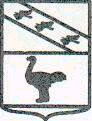 Администрация города ЛьговаКурской областиПОСТАНОВЛЕНИЕОт 19.09.2017 г.    № 1130О внесении изменений в Постановление Администрации города Льгова от 25.05.2017г. № 630 «Об утверждении муниципальной программы «Формирование современной городской среды муниципального образования «Город Льгов» на 2017 год»          В целях повышения уровня благоустройства города Льгова, создания комфортной и эстетической территории жизнедеятельности, в соответствии с постановлением Правительства РФ от 10.02.2017 № 169 «Об утверждении Правил предоставления и распределения субсидий из федерального бюджета бюджетам субъектов Российской Федерации на поддержку государственных программ субъектов Российской Федерации и муниципальных программ формирования современной городской среды», Постановлением губернатора Курской области от 14.03.2017 № 201-па «О внесении изменений в государственную программу Курской области «Обеспечение доступным и комфортным жильем и коммунальными услугами граждан в Курской области» Администрация города Льгова ПОСТАНОВЛЯЕТ:1. Внести следующие изменения в Постановление Администрации города Льгова Курской области от 25.05.2017г. № 630 «Об утверждении муниципальной программы «Формирование современной городской среды муниципального образования «Город Льгов» на 2017 год», изложив приложение № 2 в новой редакции.2. Управлению финансов Администрации города Льгова Курской области при корректировке  бюджета муниципального образования «Город Льгов» Курской области на 2017 год предусмотреть финансирование  Программы.3. Установить, что в ходе реализации Программы отдельные мероприятия могут уточняться, а объемы финансирования корректироваться с учетом уточненных расходов местного бюджета.4. Контроль за исполнением настоящего постановления возложить на заместителя главы администрации Газинского И.П.5.  Настоящее постановление вступает в силу со дня подписания и подлежит опубликованию.Глава города								Ю.В.СевериновНомер и наименование основного мероприятияОтветственный исполнитель Срок Срок Ожидаемый непосредственный результат (краткое описание) Последствия не реализации подпрограммы, основного мероприятия
Связь с показателями Программы (подпрограммы) Номер и наименование основного мероприятияОтветственный исполнитель начала реализацииокончания реализацииОжидаемый непосредственный результат (краткое описание) Последствия не реализации подпрограммы, основного мероприятия
Связь с показателями Программы (подпрограммы) Подпрограмма 1 «Формирование комфортной городской среды на 2017год»Подпрограмма 1 «Формирование комфортной городской среды на 2017год»Подпрограмма 1 «Формирование комфортной городской среды на 2017год»Подпрограмма 1 «Формирование комфортной городской среды на 2017год»Подпрограмма 1 «Формирование комфортной городской среды на 2017год»Подпрограмма 1 «Формирование комфортной городской среды на 2017год»Подпрограмма 1 «Формирование комфортной городской среды на 2017год»Основное мероприятие 1.1 Благоустройство общественных территорий  Основное мероприятие 1.1 Благоустройство общественных территорий  Основное мероприятие 1.1 Благоустройство общественных территорий  Основное мероприятие 1.1 Благоустройство общественных территорий  Основное мероприятие 1.1 Благоустройство общественных территорий  Основное мероприятие 1.1 Благоустройство общественных территорий  Основное мероприятие 1.1 Благоустройство общественных территорий  1.1.1 Подготовка расчета договорной цены на ремонт общественной  территории в  ОБУ «Цент по ценообразованию в строительстве Курской области» Отдел ЖКХ Администрации г.Льгова2017 год2017 годВыполнение работ по благоустройству муниципальных территорий  общего пользованияОтсутствие увеличение площади благоустроенных территорийКоличество благоустроенных муниципальных территорий общего пользования.Площадь благоустроенных муниципальных территорий общего пользования1.1.2. Осуществление работ по благоустройству общественных территорийРемонт памятника Героям-МолодогвардейцамБлагоустройство сквера Героям-МолодогвардейцамРеконструкция пешеходного моста через р.СеймОтдел ЖКХ Администрации г.Льгова2017 год2017 годВыполнение работ по благоустройству муниципальных территорий  общего пользованияОтсутствие увеличение площади благоустроенных территорийКоличество благоустроенных муниципальных территорий общего пользования.Площадь благоустроенных муниципальных территорий общего пользования1.1.3. Осуществление строительного контроля на выполнение работ по ремонту общественной территорийОтдел ЖКХ Администрации г.Льгова2017 год2017 годВыполнение работ по благоустройству муниципальных территорий  общего пользованияОтсутствие увеличение площади благоустроенных территорийКоличество благоустроенных муниципальных территорий общего пользования.Площадь благоустроенных муниципальных территорий общего пользованияОсновное мероприятие 1.2 Благоустройство дворовых территорийОсновное мероприятие 1.2 Благоустройство дворовых территорийОсновное мероприятие 1.2 Благоустройство дворовых территорийОсновное мероприятие 1.2 Благоустройство дворовых территорийОсновное мероприятие 1.2 Благоустройство дворовых территорийОсновное мероприятие 1.2 Благоустройство дворовых территорийОсновное мероприятие 1.2 Благоустройство дворовых территорий1.2.1 Ремонт дворовых проездов г.Льгов, ул.Ленина, 40г.Льгов, ул.Ленина, 42г.Льгов, ул.Пионерская, 47г.Льгов, ул.Гагарина, 40г.Льгов, Кр.Площадь, 4бг.Льгов,ул. М.Горького, 86г.Льгов, ул.М.Горького, 10аг.Льгов, ул.Овечкина, 10а г.Льгов, ул.Красная, 137г.Льгов, ул.Красная, 139г.Льгов, ул.Красная, 115г.Льгов, ул.Комсомольская, 116г.Льгов, ул.Комсомольская, 114аг.Льгов, ул.Куйбышева. 22г.Льгов, ул.Куйбышева. 24Отдел ЖКХ Администрации г.Льгова2017 год2017 годВыполнение работ по благоустройству дворовых территорий Отсутствие увеличение площади благоустроенных территорийКоличество благоустроенных дворовых территорий 1.2.2 Обеспечение освещение дворовых территорий Отдел ЖКХ Администрации г.Льгова2017 год2017 годОтсутствие увеличение площади благоустроенных территорийКоличество благоустроенных дворовых территорий 1.2.3 Установка скамеек г.Льгов, ул.Ленина, 40г.Льгов, ул.Ленина, 42г.Льгов, ул.Пионерская, 47г.Льгов, ул.Гагарина, 40г.Льгов,ул. М.Горького, 86г.Льгов, ул.М.Горького, 10аг.Льгов, ул.Овечкина 10аг.Льгов, ул.Комсомольская, 116г.Льгов, ул.Комсомольская, 114аОтдел ЖКХ Администрации г.Льгова2017 год2017 годОтсутствие увеличение площади благоустроенных территорийКоличество благоустроенных дворовых территорий 1.2.4 Установка урн г.Льгов, ул.Ленина, 40г.Льгов, ул.Пионерская, 47г.Льгов, ул.Овечкина 10аг.Льгов, ул.Комсомольская, 116Отдел ЖКХ Администрации г.Льгова2017 год2017 годОтсутствие увеличение площади благоустроенных территорийКоличество благоустроенных дворовых территорий 1.2.5 Оборудование автомобильных парковокг.Льгов, ул.Пионерская, 47Отдел ЖКХ Администрации г.Льгова2017 год2017 годОтсутствие увеличение площади благоустроенных территорийКоличество благоустроенных дворовых территорий 1.2.6 Оборудование детских и игровых площадок г.Льгов, ул.Пионерская, 47Отдел ЖКХ Администрации г.Льгова2017 год2017 годОтсутствие увеличение площади благоустроенных территорийКоличество благоустроенных дворовых территорий 1.2.7 Подготовка расчета договорной цены на ремонт дворовой территории в  ОБУ «Цент по ценообразованию в строительстве Курской области» Отдел ЖКХ Администрации г.Льгова2017 год2017 годОтсутствие увеличение площади благоустроенных территорийКоличество благоустроенных дворовых территорий 1.2.8 Осуществление строительного контроля на выполнение работ по ремонту дворовых территорий Отдел ЖКХ Администрации г.Льгова2017 год2017 годОтсутствие увеличение площади благоустроенных территорийКоличество благоустроенных дворовых территорий Отсутствие увеличение площади благоустроенных территорийКоличество благоустроенных дворовых территорий Отсутствие увеличение площади благоустроенных территорийКоличество благоустроенных дворовых территорий 